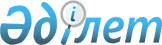 О ходе работы по проектам международных договоров в сфере таможенного регулированияРекомендация Евразийской экономической комиссии от 5 февраля 2013 года № 2

      Коллегия Евразийской экономической комиссии в соответствии со статьями 5, 18 Договора о Евразийской экономической комиссии от 18 ноября 2011 года, пунктом 83 Регламента работы Евразийской экономической комиссии, утвержденного Решением Высшего Евразийского экономического совета от 18 ноября 2011 г. № 1,



      приняв к сведению информацию члена Коллегии (Министра) по таможенному сотрудничеству Гошина В.А. о ходе работы по отдельным проектам международных договоров в сфере таможенного регулирования, 



      рекомендует Республике Казахстан в месячный срок завершить:



      внутригосударственное согласование проекта Протокола о внесении дополнений в Соглашение о порядке перемещения физическими лицами товаров для личного пользования через таможенную границу Таможенного союза и совершения таможенных операций, связанных с их выпуском от 18 июня 2010 года, подготовленного в связи с организацией и проведением XXII Олимпийских зимних игр и XI Паралимпийских зимних игр 2014 года в г. Сочи;



      проведение внутригосударственных процедур, необходимых для подписания Протокола о внесении изменений и дополнений в Соглашение о правилах определения происхождения товаров из развивающихся и наименее развитых стран от 12 декабря 2008 года, подготовленного по итогам анализа правоприменительной практики.



      Настоящая Рекомендация вступает в силу со дня ее официального опубликования.      Председатель                               В.Б. Христенко
					© 2012. РГП на ПХВ «Институт законодательства и правовой информации Республики Казахстан» Министерства юстиции Республики Казахстан
				